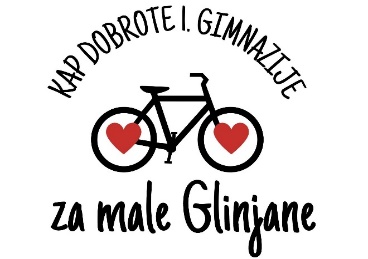 KAP DOBROTE 2021. – humanitarna utrka "27 minuta za male Glinjane" Po prvi puta ćemo održati virtualnu humanitarnu utrku.  Ona je namijenjena prvenstveno učenicima, ali dobrodošli su i drugi sudionici. Trčat će se (ili hodati) 27 minuta, a svaki sudionik prilikom prijave uplaćuje kotizaciju od 20,00 kn. Sudjelovanje u utrci učenici prijavljuju preko razrednog menadžera (učenik iz redova poduzetnika). Propozicije i datum utrke bit će objavljeni nekoliko dana ranije putem društvenih mreža. Svaki sudionik dobit će za uspomenu finišersku medalju. Utrka će se mjeriti preko Strava aplikacije i bit će registrirana u razrednoj grupi. Biti će proglašena 3 najbolja muška i ženska rezultata.Svi sudionici će ujedno svom razredu donijeti bodove za najsportskiji razred. 